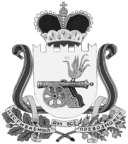 СОВЕТ ДЕПУТАТОВ  ТУМАНОВСКОГО СЕЛЬСКОГО  ПОСЕЛЕНИЯ ВЯЗЕМСКОГО РАЙОНА  СМОЛЕНСКОЙ ОБЛАСТИРЕШЕНИЕот  02.06.2021                          №9     В соответствии с Федеральным законом от 6 октября 2003 года № 131-ФЗ «Об общих принципах организации местного самоуправления в Российской Федерации», исх.письма от 13.05.2021 №08046 Департамента Смоленской области по здравоохранению, Уставом Тумановского сельского поселения Вяземского района Смоленской области, Совет депутатов Тумановского сельского поселения Вяземского района Смоленской областиРЕШИЛ:     1.Признать утратившим силу решение Совета депутатов Тумановского  сельского поселения Вяземского района Смоленской области от	 28.12.2020 №28 «Об утверждении перечня имущества, находящегося на балансе областного государственного бюджетного учреждения здравоохранении «Вяземская центральная районная больница» (далее-учреждение) передаваемого в собственность Тумановского сельского поселения Вяземского района Смоленской области.     2.Разместить настоящее решение на официальном сайте Администрации Тумановского сельского поселения Вяземского района Смоленской области.Глава муниципального образованияТумановского  сельского поселенияВяземского  района Смоленской области                                М.Г.ГущинаО признании утратившим силу решения Совета депутатов Тумановского  сельского поселения Вяземского района Смоленской области «Об утверждении перечня имущества, находящегося на балансе областного государственного бюджетного учреждения здравоохранения « Вяземская центральная районная больница» (далее учреждение) передаваемого в собственность Тумановского сельского поселения Вяземского района Смоленской области» от 28.12.2020 №28